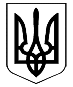 ВЕЛИКОДИМЕРСЬКА СЕЛИЩНА РАДАБРОВАРСЬКОГО РАЙОНУ КИЇВСЬКОЇ ОБЛАСТІР І Ш Е Н Н ЯПро утворення   комісій  при виконкоміВеликодимерської селищної радиВідповідно до п.6 ст. 26 Закону України «Про місцеве самоврядування в Україні», Закону України «Про добровільне об’єднання територіальних громад»  сесія селищної ради В И Р І Ш И Л А  :Утворити при виконкомі Великодимерської селищної ради комісії та затвердити їх персональний  склад:1.1  Комісія по благоустрою територій та вирішенню земельних спорів у складі:  Батечко Микола ОлексійовичРубанка Олександр МиколайовичЗубко Тетяна ПавлівнаЙовенко Володимир МихайловичЛитвин Микола Григорович Карчевський Олександр Павлович1.2 Комісія у справах неповнолітніх у складі:Царик Надія МихайлівнаОлексієнко Марія МиколаївнаСігачова Лариса АнатоліївнаБогданович Галина ГеннадіївнаМороз Тетяна Володимирівна3. Адміністративна комісія у складі:Губський Микола ІвановичРябченко Юлія АврамівнаПшенична Людмила ІванівнаТугай Андрій МиколайовичБілик Валерій ПетровичСелищний голова							А.Б. Бочкарьовсмт Велика Димерка16 листопада 2017 року№ 10  І – VIІ                                                                         